Зарегистрировано в Минюсте России 2 июня 2022 г. N 68711МИНИСТЕРСТВО ЦИФРОВОГО РАЗВИТИЯ, СВЯЗИИ МАССОВЫХ КОММУНИКАЦИЙ РОССИЙСКОЙ ФЕДЕРАЦИИПРИКАЗот 29 апреля 2022 г. N 400ОБ УТВЕРЖДЕНИИ НОРМАТИВОВЧАСТОТЫ СБОРА ПИСЬМЕННОЙ КОРРЕСПОНДЕНЦИИ ИЗ ПОЧТОВЫХЯЩИКОВ, НОРМАТИВОВ ЕЕ ОБМЕНА, ПЕРЕВОЗКИ И ДОСТАВКИ, А ТАКЖЕКОНТРОЛЬНЫХ СРОКОВ ПЕРЕСЫЛКИ ПИСЬМЕННОЙ КОРРЕСПОНДЕНЦИИВ соответствии с частью второй статьи 16 Федерального закона от 17 июля 1999 г. N 176-ФЗ "О почтовой связи" (Собрание законодательства Российской Федерации, 1999, N 29, ст. 3697; 2008, N 30, ст. 3616), подпунктом 5.2.26 пункта 5 Положения о Министерстве связи и массовых коммуникаций, утвержденного постановлением Правительства Российской Федерации от 2 июня 2008 г. N 418 (Собрание законодательства Российской Федерации, 2008, N 23, ст. 2708; 2021, N 26, ст. 4967), приказываю:1. Утвердить прилагаемые нормативы частоты сбора письменной корреспонденции из почтовых ящиков, нормативы ее обмена, перевозки и доставки, а также контрольные сроки пересылки письменной корреспонденции.2. Признать утратившими силу:приказ Министерства цифрового развития, связи и массовых коммуникаций Российской Федерации от 4 июня 2018 г. N 257 "Об утверждении нормативов частоты сбора из почтовых ящиков, обмена, перевозки и доставки письменной корреспонденции, а также контрольных сроков пересылки письменной корреспонденции" (зарегистрирован Министерством юстиции Российской Федерации 31 октября 2018 г., регистрационный N 52575);приказ Министерства цифрового развития, связи и массовых коммуникаций Российской Федерации от 3 апреля 2019 г. N 117 "О внесении изменений в приказ Министерства цифрового развития, связи и массовых коммуникаций Российской Федерации от 4 июня 2018 г. N 257 "Об утверждении нормативов частоты сбора из почтовых ящиков, обмена, перевозки и доставки письменной корреспонденции, а также контрольных сроков пересылки письменной корреспонденции" (зарегистрирован Министерством юстиции Российской Федерации 18 июня 2019 г., регистрационный N 54953).3. Настоящий приказ вступает в силу с 1 сентября 2022 г. и действует в течение шести лет.МинистрМ.И.ШАДАЕВУтвержденыприказом Министерствацифрового развития, связии массовых коммуникацийРоссийской Федерацииот 29.04.2022 г. N 400НОРМАТИВЫЧАСТОТЫ СБОРА ПИСЬМЕННОЙ КОРРЕСПОНДЕНЦИИ ИЗ ПОЧТОВЫХЯЩИКОВ, НОРМАТИВЫ ЕЕ ОБМЕНА, ПЕРЕВОЗКИ И ДОСТАВКИ, А ТАКЖЕКОНТРОЛЬНЫЕ СРОКИ ПЕРЕСЫЛКИ ПИСЬМЕННОЙ КОРРЕСПОНДЕНЦИИ1. Нормативы частоты сбора из почтовых ящиков письменной корреспонденции устанавливают минимальную частоту выемки письменной корреспонденции из почтовых ящиков, которая составляет:а) из почтовых ящиков, расположенных вне объектов почтовой связи:на внутригородской территории городов федерального значения, на территории административных центров субъектов Российской Федерации - ежедневно не менее 1 раза в день;на территории административных центров муниципальных районов, городских округов - не реже 4 дней в неделю не менее 1 раза в день;на территории иных поселений - не реже 2 дней в неделю не менее 1 раза в день.б) из почтовых ящиков, расположенных внутри объектов почтовой связи или у входа в такой объект, - в соответствии с частотой обмена и перевозки письменной корреспонденции между объектами почтовой связи.2. Обмен и перевозка письменной корреспонденции между объектами почтовой связи должны осуществляться с периодичностью, обеспечивающей выполнение нормативов доставки и контрольных сроков пересылки.3. Нормативы доставки письменной корреспонденции составляют:а) на внутригородской территории городов федерального значения, на территории административных центров субъектов Российской Федерации - не реже 6 дней в неделю не менее 1 раза в день;б) на территории административных центров муниципальных районов, городских округов - не реже 5 дней в неделю не менее 1 раза в день;в) на территории иных поселений - не реже 3 дней в неделю 1 раз в день.4. Контрольные сроки пересылки внутренней письменной корреспонденции определяются по нанесенным в объектах почтовой связи по месту приема и доставки (назначения) почтовых отправлений оттискам календарных почтовых штемпелей и (или) сопроводительным документам.В отношении международной письменной корреспонденции в контрольные сроки включаются максимальное время пересылки международной письменной корреспонденции, увеличенное на время, необходимое для обработки международной письменной корреспонденции в месте(ах) международного почтового обмена, между объектом почтовой связи места приема и местом международного почтового обмена в отношении исходящей международной письменной корреспонденции, либо между местом международного почтового обмена и объектом почтовой связи места доставки (назначения) в отношении входящей международной письменной корреспонденции (без учета дня приема (поступления) на территории(ю) Российской Федерации).Контрольный срок пересылки международной письменной корреспонденции определяется по оттиску календарного почтового штемпеля места приема либо доставки (назначения) письменной корреспонденции на территории Российской Федерации и информации о поступлении письменной корреспонденции в место международного почтового обмена, либо информации об отправке письменной корреспонденции из места международного почтового обмена.Срок обработки международной письменной корреспонденции в местах международного почтового обмена устанавливается организацией федеральной почтовой связи, но не может превышать 7 дней.Фактический срок обработки международной письменной корреспонденции в местах международного почтового обмена определяется по событиям из системы слежения за прохождением почтовых отправлений на официальном сайте организации федеральной почтовой связи в информационно-телекоммуникационной сети "Интернет" в соответствии со стандартом Всемирного почтового союза <1> и (или) по сопроводительным документам к ней следующим образом:--------------------------------<1> Стандарт EMSEVT (часть 1 статьи 17-131 Регламента Всемирной почтовой конвенции, являющегося обязательным для Российской Федерации в соответствии с частью 3 статьи III Девятого дополнительного протокола к Уставу Всемирного почтового союза (Собрание законодательства Российской Федерации, 2020, N 9, ст. 1140), ратифицированного Федеральным законом от 19.02.2018 N 19-ФЗ "О ратификации Девятого дополнительного протокола к Уставу Всемирного почтового союза, принятого XXVI Конгрессом Всемирного почтового союза" (Собрание законодательства Российской Федерации, 2018, N 9, ст. 1276).а) в отношении входящей международной письменной корреспонденции - от дня поступления международной письменной корреспонденции на территорию Российской Федерации в место международного почтового обмена (в случае пересылки через несколько мест международного почтового обмена - в первое место международного почтового обмена) до дня отправки ее из места международного почтового обмена (в случае пересылки через несколько мест международного почтового обмена - из последнего места международного почтового обмена);б) в отношении исходящей международной письменной корреспонденции - от дня поступления международной письменной корреспонденции в место международного почтового обмена (в случае пересылки через несколько мест международного почтового обмена - в первое место международного почтового обмена) до дня отправки ее с территории Российской Федерации из места международного почтового обмена (в случае пересылки через несколько мест международного почтового обмена - из последнего места международного почтового обмена).5. Контрольные сроки пересылки письменной корреспонденции (без учета дня приема) составляют:а) между городами федерального значения, административными центрами субъектов Российской Федерации исчисляются в календарных днях согласно приложению N 1 к настоящим Нормативам (контрольный срок определяется в календарных днях на пересечении столбца и строки, в которых указаны города федерального значения, административные центры субъектов Российской Федерации, между которыми осуществляется пересылка письменной корреспонденции. При этом городом приема письменной корреспонденции считается город, указанный в первом столбце таблиц приложения N 1 к настоящим Нормативам);б) на внутригородской территории городов федерального значения, на территориях административных центров субъектов Российской Федерации, административных центров муниципальных районов и городских округов - 2 календарных дня;в) между административным центром субъекта Российской Федерации и административными центрами муниципальных районов, городских округов на территории данного субъекта Российской Федерации - 2 календарных дня;г) между административным центром муниципального района, городского округа и поселениями, расположенными на территории данного муниципального района или городского округа, - 3 календарных дня;д) между административными центрами муниципальных районов, городскими округами, расположенными в пределах субъекта Российской Федерации, - 4 календарных дня.6. Контрольные сроки пересылки письменной корреспонденции между населенными пунктами рассчитываются путем суммирования соответствующих контрольных сроков.7. Нормативы, а также контрольные сроки пересылки письменной корреспонденции могут быть скорректированы оператором почтовой связи по согласованию с органами государственной власти субъектов Российской Федерации, указанных в приложении N 2 к настоящим Нормативам, при оказании услуг почтовой связи в субъектах Российской Федерации с населенными пунктами, в которых круглогодично отсутствует возможность осуществлять чаще чем 2 раза в неделю транспортное сообщение в связи с неразвитой транспортной инфраструктурой (круглогодичная труднодоступность населенных пунктов) или, временно, в силу природно-климатических причин (разлив рек, ледостав, ледоход, распутица и другие), отсутствует транспортное сообщение в течение определенного периода времени (периодическая (сезонная) труднодоступность населенных пунктов).В таких случаях частота сбора из почтовых ящиков, нормативы доставки письменной корреспонденции, а также контрольные сроки пересылки письменной корреспонденции могут быть увеличены оператором почтовой связи не более чем на 21 календарный день. Оператор почтовой связи обязан информировать пользователей услугами почтовой связи об особенностях оказания услуг связи в труднодоступных населенных пунктах, в том числе путем размещения соответствующей информации на своем официальном сайте в информационно-телекоммуникационной сети "Интернет".8. Нормативы частоты сбора письменной корреспонденции из почтовых ящиков, нормативы ее обмена, перевозки и доставки во время чрезвычайных ситуаций природного и техногенного характера определяется в соответствии с требованиями постановления Правительства Российской Федерации от 31 декабря 2004 г. N 895 "Об утверждении Положения о приоритетном использовании, а также приостановлении или ограничении использования любых сетей связи и средств связи во время чрезвычайных ситуаций природного и техногенного характера" (Собрание законодательства Российской Федерации, 2005, N 1, ст. 132).Приложение N 1к нормативам частоты сбораписьменной корреспонденциииз почтовых ящиков, нормативамее обмена, перевозки и доставки,а также контрольным срокампересылки письменнойкорреспонденцииКОНТРОЛЬНЫЕ СРОКИПЕРЕСЫЛКИ ПИСЬМЕННОЙ КОРРЕСПОНДЕНЦИИ МЕЖДУ ГОРОДАМИФЕДЕРАЛЬНОГО ЗНАЧЕНИЯ, АДМИНИСТРАТИВНЫМИ ЦЕНТРАМИ СУБЪЕКТОВРОССИЙСКОЙ ФЕДЕРАЦИИТаблица 1Таблица 2Таблица 3Таблица 4Таблица 5Таблица 6Таблица 7Таблица 8Приложение N 2к нормативам частоты сбораписьменной корреспонденциииз почтовых ящиков, нормативамее обмена, перевозки и доставки,а также контрольным срокампересылки письменнойкорреспонденцииСУБЪЕКТЫРОССИЙСКОЙ ФЕДЕРАЦИИ С ТРУДНОДОСТУПНЫМИ НАСЕЛЕННЫМИПУНКТАМИ, В КОТОРЫХ В СИЛУ ВРЕМЕННЫХ ПЕРИОДИЧЕСКИХМЕТЕОРОЛОГИЧЕСКИХ ИЛИ ПОСТОЯННЫХ ПРИРОДНО-КЛИМАТИЧЕСКИХПРИЧИН ИЛИ В СЛУЧАЕ НЕДОСТАТОЧНОЙ РАЗВИТОСТИ ТРАНСПОРТНОЙИНФРАСТРУКТУРЫ ОТСУТСТВУЕТ РЕГУЛЯРНОЕТРАНСПОРТНОЕ СООБЩЕНИЕ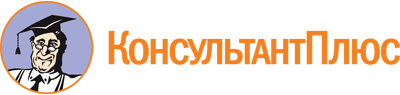 Приказ Минцифры России от 29.04.2022 N 400
"Об утверждении нормативов частоты сбора письменной корреспонденции из почтовых ящиков, нормативов ее обмена, перевозки и доставки, а также контрольных сроков пересылки письменной корреспонденции"
(Зарегистрировано в Минюсте России 02.06.2022 N 68711)Документ предоставлен КонсультантПлюс

www.consultant.ru

Дата сохранения: 01.12.2022
 Город приемаАбаканАнадырьАрхангельскАстраханьБайконурБарнаулБелгородБиробиджанБлаговещенскБрянскВеликий НовгородАбакан116615868767Анадырь9981788101079Архангельск57614567765Астрахань68714668757Байконур15171515141516151516Барнаул97661457756Белгород68661668868Биробиджан89771687668Благовещенск710981698679Брянск68661566897Великий Новгород810561567877Владивосток486615665767Владикавказ675615557856Владимир686514668856Волгоград575515557756Вологда574615567756Воронеж576715557757Горно-Алтайск1098716379978Грозный79771571091078Екатеринбург877713667956Иваново676515557757Ижевск798716789968Йошкар-Ола79871578101168Иркутск686715757858Казань687716668957Калининград675615567765Калуга676614567736Кемерово876715657856Киров686815678869Кострома575515557856Краснодар575515558756Красноярск476514756556Курган8868146681077Курск686816639857Кызыл497717878778Липецк686715679867Магадан101176168691067Магас91199178121112810Майкоп686616669867Махачкала575514567756Москва565413446545Мурманск574515577765Нальчик575615587756Нарьян-Мар783714678966Нижний Новгород686615767756Новосибирск576714455657Омск676614556646Орел586615639858Оренбург576610467758Пенза676615557758Пермь677614567767Петрозаводск685515668865Петропавловск-Камчатский887615966867Псков895615678775Ростов-на-Дону575714557756Рязань585513557758Салехард876514857756Самара574613567755Санкт-Петербург773514576654Саранск697815688958Саратов686414668868Севастополь101110915991110910Симферополь91098148810989Смоленск686615668847Ставрополь576514557757Сыктывкар587514657656Тамбов687516678866Тверь576514557755Томск676514556656Тула576514557756Тюмень886814667957Улан-Удэ897614867867Ульяновск687715688867Уфа676614567756Хабаровск786615763567Ханты-Мансийск886515757756Чебоксары810871589101099Челябинск876713657756Черкесск796615698867Чита897714578868Элиста810871688101078Южно-Сахалинск897715864667Якутск897714776678Ярославль675514567756Город приемаВладивостокВладикавказВладимирВолгоградВологдаВоронежГорно-АлтайскГрозныйЕкатеринбургИвановоИжевскАбакан55656697657Анадырь9887781010989Архангельск54544567757Астрахань66556678758Байконур1514151514141615131414Барнаул54555538548Белгород68656479658Биробиджан56766699669Благовещенск7787771010879Брянск65565578657Великий Новгород67867778686Владивосток5665688659Владикавказ6564665546Владимир6555587446Волгоград5654578646Вологда5554578557Воронеж5656768658Горно-Алтайск76767798610Грозный8678678868Екатеринбург6645658855Иваново6544657866Ижевск7666868866Йошкар-Ола86667689566Иркутск46655598568Казань66556578554Калининград55555568657Калуга65555567657Кемерово84445587548Киров65476678554Кострома65444477648Краснодар56574587656Красноярск54545587446Курган76666688468Курск65555578758Кызыл76767799768Липецк67776388779Магадан86555698857Магас106910881069710Майкоп66675678767Махачкала54444566556Москва54444466546Мурманск64747767576Нальчик54564464656Нарьян-Мар65655778768Нижний Новгород65556598556Новосибирск64545567457Омск74444577547Орел65555578758Оренбург54665568659Пенза65565667566Пермь65466567355Петрозаводск65655678666Петропавловск-Камчатский466556109957Псков67867778686Ростов-на-Дону55555477658Рязань64544567546Салехард54545497647Самара55745778568Санкт-Петербург55555577465Саранск78666778657Саратов75545577458Севастополь1099999111110911Симферополь98888810109810Смоленск65565578658Ставрополь54474566646Сыктывкар56555577567Тамбов65745577757Тверь54545467546Томск64544567546Тула54545567646Тюмень76466688366Улан-Удэ656556108657Ульяновск75656579556Уфа55545667458Хабаровск55655589558Ханты-Мансийск54545597547Чебоксары878788910687Челябинск55555587356Черкесск64675576767Чита76766779668Элиста87978698989Южно-Сахалинск46556699668Якутск76666799668Ярославль54443467647Город приемаЙошкар-ОлаИркутскКазаньКалининградКалугаКемеровоКировКостромаКраснодарКрасноярскКурганАбакан75665666649Анадырь108897888889Архангельск75576565457Астрахань96765566657Байконур1515151414141414141413Барнаул87655565466Белгород96866655767Биробиджан106776877789Благовещенск97787988858Брянск87563675567Великий Новгород87658688578Владивосток94765666667Владикавказ65554554656Владимир76565635567Волгоград65564555757Вологда65554545556Воронеж85765575557Горно-Алтайск108876787688Грозный97786777679Екатеринбург74445757654Иваново75564563557Ижевск67476747679Йошкар-Ола8386776678Иркутск7556766757Казань3665655566Калининград7555565457Калуга7555565457Кемерово9685455466Киров5646666567Кострома7556455557Краснодар6756555557Красноярск6455455548Курган8667577666Курск66567665668Кызыл86776877658Липецк96877665768Магадан795658658811Магас11881079998811Майкоп78675666368Махачкала65454554457Москва74454444445Мурманск65446576457Нальчик65564555557Нарьян-Мар97777676568Нижний Новгород76565545557Новосибирск75555355455Омск65454564445Орел77565666668Оренбург86564465456Пенза76565656555Пермь76565535556Петрозаводск76556666567Петропавловск-Камчатский77575866669Псков87658688568Ростов-на-Дону95865556466Рязань55454555457Салехард96754864468Самара67465578465Санкт-Петербург64435465446Саранск68575666666Саратов76565665566Севастополь111191099999910Симферополь1010898888889Смоленск76545665668Ставрополь65554555556Сыктывкар66565566456Тамбов66565665568Тверь65454554457Томск65454555446Тула65454555557Тюмень97565756565Улан-Удэ73665865567Ульяновск66365665665Уфа75566566555Хабаровск84665765658Ханты-Мансийск96755865457Чебоксары78488888789Челябинск65565775564Черкесск76675666567Чита85776776658Элиста1181087888799Южно-Сахалинск87675877669Якутск87776576666Ярославль75654564458Город приемаКурскКызылЛипецкМагаданМагасМайкопМахачкалаМоскваМурманскНальчикНарьян-МарАбакан64689654766Анадырь81081112986998Архангельск67669545453Астрахань577711754766Байконур1516141617151413151414Барнаул596710544665Белгород386711854677Биробиджан787710865779Благовещенск868912976989Брянск585710654766Великий Новгород798710677577Владивосток686810754667Владикавказ57766744646Владимир587710653756Волгоград576610854665Вологда576610654655Воронеж47378774655Горно-Алтайск7107811765877Грозный79788866747Екатеринбург686810754467Иваново577610654656Ижевск898811765867Йошкар-Ола798811765867Иркутск56799855676Казань687810655656Калининград676710654466Калуга57768554665Кемерово58689544655Киров686810655758Кострома575610654655Краснодар57569344555Красноярск55579544555Курган687911764667Курск75810754667Кызыл77910765767Липецк68710785756Магадан610611954777Магас811810978959Майкоп6887955666Махачкала5776754646Москва4654954555Мурманск77761054555Нальчик5757564555Нарьян-Мар78771065556Нижний Новгород577710654755Новосибирск57668544556Омск58599544755Орел377710754767Оренбург676610544755Пенза576710655666Пермь67669654755Петрозаводск686710655577Петропавловск-Камчатский68699764676Псков798710677576Ростов-на-Дону57477554545Рязань57569544655Салехард59568644655Самара677610544555Санкт-Петербург57559554355Саранск687710775667Саратов68679654756Севастополь911109121097101010Симферополь8109811986999Смоленск686611754767Ставрополь57668744645Сыктывкар57669554666Тамбов786710674756Тверь575610543555Томск57589544655Тула57769644656Тюмень587811654766Улан-Удэ676109654766Ульяновск686611755767Уфа776610655666Хабаровск686610754678Ханты-Мансийск58568544655Чебоксары9109912875978Челябинск586710654566Черкесск68687755646Чита7781010765877Элиста9107910885868Южно-Сахалинск686710764677Якутск787910764877Ярославль57569544655Город приемаНижний НовгородНовосибирскОмскОрелОренбургПензаПермьПетрозаводскПетропавловск-КамчатскийПсковРостов-на-ДонуАбакан65666666776Анадырь88889888998Архангельск74556664656Астрахань66656656676Байконур1414141410151415151514Барнаул54555565665Белгород65636666785Биробиджан76777778687Благовещенск87888888788Брянск66646556777Великий Новгород76676865655Владивосток64566676476Владикавказ55555555765Владимир36575566665Волгоград55555555664Вологда55555556665Воронеж54556666664Горно-Алтайск76877787887Грозный76778979886Екатеринбург64365536866Иваново55556656666Ижевск66887858888Йошкар-Ола78788688887Иркутск56759577887Казань66567556776Калининград55566656656Калуга55555566665Кемерово54555565566Киров35667647776Кострома45556556665Краснодар56556656674Красноярск55455555665Курган66567566776Курск65636766777Кызыл76777777887Липецк75667677784Магадан669666661186Магас988810118109106Майкоп67667767775Махачкала54555555665Москва44445546555Мурманск74575755654Нальчик55556756664Нарьян-Мар75677765767Нижний Новгород5556656676Новосибирск5356565565Омск5357558765Орел6566666787Оренбург6466476686Пенза5665466786Пермь5446666676Петрозаводск6566565555Петропавловск-Камчатский6686666676Псков7667686565Ростов-на-Дону5655655666Рязань54554567685Салехард57655565665Самара55564456655Санкт-Петербург54454654544Саранск46764368786Саратов65664456776Севастополь99991010910101010Симферополь88889989999Смоленск56666666777Ставрополь55555655674Сыктывкар55556657665Тамбов66676666766Тверь55555554655Томск53455555665Тула55555556666Тюмень66456657776Улан-Удэ67666676876Ульяновск66665567775Уфа65455556665Хабаровск65666668576Ханты-Мансийск55555566665Чебоксары79698879999Челябинск55466545756Черкесск66667767775Чита76677767887Элиста89889889985Южно-Сахалинск76766666676Якутск74677777987Ярославль64555457665Город приемаРязаньСалехардСамараСанкт-ПетербургСаранскСаратовСевастопольСимферопольСмоленскСтавропольСыктывкарАбакан65666698657Анадырь8898891110878Архангельск646366109646Астрахань55567498677Байконур1314131415141514141414Барнаул54555598546Белгород666766986776Биробиджан797677109767Благовещенск8887781110878Брянск55656698547Великий Новгород8754761110876Владивосток66656698657Владикавказ55555598546Владимир56556687757Волгоград54457498576Вологда55556598546Воронеж74556698666Горно-Алтайск767777109768Грозный7696791110878Екатеринбург65446698647Иваново55656698547Ижевск867678109869Йошкар-Ола666777109868Иркутск6666761110767Казань554546109757Калининград64636698347Калуга55656598556Кемерово54555598546Киров658676109656Кострома55656698545Краснодар54547698676Красноярск64546598646Курган66666698757Курск76667698857Кызыл777687109768Липецк757677109777Магадан66666698657Магас989891112111099Майкоп656587109687Махачкала55556698546Москва44565576446Мурманск644375109645Нальчик546457109646Нарьян-Мар757477109756Нижний Новгород55755698557Новосибирск54546698546Омск54545698546Орел76756698657Оренбург44355498547Пенза454534109657Пермь65566598647Петрозаводск656476109656Петропавловск-Камчатский66666798656Псков8754861110976Ростов-на-Дону74555698666Рязань4655598646Салехард5555598546Самара54453109746Санкт-Петербург54464109564Саранск56664109667Саратов5535498657Севастополь991010101049911Симферополь88999948810Смоленск6675669857Ставрополь5455559856Сыктывкар5554669855Тамбов55555498657Тверь54645587546Томск55555598546Тула55556598546Тюмень53656598566Улан-Удэ65666698657Ульяновск463554109656Уфа654464109657Хабаровск686566109656Ханты-Мансийск55555598646Чебоксары876658109979Челябинск65446498556Черкесск657568109767Чита767777109768Элиста978689109959Южно-Сахалинск66766798756Якутск76767798768Ярославль44645698547Город приемаТамбовТверьТомскТулаТюменьУлан-УдэУльяновскУфаХабаровскХанты-МансийскЧебоксарыАбакан75667777887Анадырь978788108989Архангельск76554576647Астрахань55655666667Байконур1514141414141414151414Барнаул65555766658Белгород67646696759Биробиджан86768687388Благовещенск87878898579Брянск75655676748Великий Новгород76666666759Владивосток65668797589Владикавказ55554565646Владимир65755676758Волгоград54556554646Вологда75556575646Воронеж55554565648Горно-Алтайск877788898710Грозный88767797869Екатеринбург65563654655Иваново65555565648Ижевск86777778866Йошкар-Ола86867758865Иркутск75668486488Казань75655636754Калининград65554576647Калуга54545575648Кемерово54546767767Киров76655665757Кострома65556565648Краснодар65554566746Красноярск64446677677Курган76665765787Курск75636685758Кызыл86767799898Липецк67675676759Магадан7585910768107Магас101087981189711Майкоп76665678857Махачкала75554565646Москва44444455545Мурманск65465554647Нальчик66555575647Нарьян-Мар86665687758Нижний Новгород65755686657Новосибирск65345564547Омск64544684566Орел65636675757Оренбург65557545646Пенза65566655667Пермь65565564668Петрозаводск64665666768Петропавловск-Камчатский65858876467Псков76666666759Ростов-на-Дону56574565649Рязань55544555646Салехард64754567678Самара77556534666Санкт-Петербург55454454545Саранск66666755775Саратов45655645757Севастополь999999101010910Симферополь88888899989Смоленск75666676758Ставрополь64544565646Сыктывкар54555665666Тамбов5655666756Тверь6554565646Томск6455665546Тула6455565646Тюмень6555684756Улан-Удэ7576676768Ульяновск8576765765Уфа7556554667Хабаровск7565787677Ханты-Мансийск6465486578Чебоксары8888687897Челябинск65655564666Черкесск77665686758Чита86677487778Элиста898978989710Южно-Сахалинск76757786488Якутск76566787569Ярославль65547575647Город приемаЧелябинскЧеркесскЧитаЭлистаЮжно-СахалинскЯкутскЯрославльАбакан7778895Анадырь9910118108Архангельск7579565Астрахань7876665Байконур13141516151514Барнаул6678664Белгород7888675Биробиджан7889476Благовещенск89811667Брянск7789675Великий Новгород6798766Владивосток7779465Владикавказ6677564Владимир5689675Волгоград5777564Вологда6778563Воронеж6577565Горно-Алтайск88810886Грозный8698786Екатеринбург3768795Иваново6679565Ижевск67910786Йошкар-Ола87910786Иркутск6858895Казань5689675Калининград7678565Калуга6678564Кемерово6678664Киров7789674Кострома6678564Краснодар6677564Красноярск6768685Курган4789876Курск7689675Кызыл888108106Липецк7687676Магадан98119986Магас10811108108Майкоп7777675Махачкала6578564Москва5667454Мурманск5677567Нальчик6476564Нарьян-Мар76810675Нижний Новгород5679665Новосибирск4668555Омск4668664Орел7689675Оренбург6568565Пенза5788675Пермь4679565Петрозаводск5777676Петропавловск-Камчатский8889696Псков6798766Ростов-на-Дону6675565Рязань6678564Салехард7578565Самара5677566Санкт-Петербург4556555Саранск6788775Саратов4688675Севастополь101111119109Симферополь9101010898Смоленск6889675Ставрополь6575564Сыктывкар6678666Тамбов8689675Тверь6678564Томск6668664Тула6678564Тюмень5779785Улан-Удэ7759695Ульяновск6788676Уфа4678565Хабаровск6779366Ханты-Мансийск6687664Чебоксары771010898Челябинск679565Черкесск787675Чита8796106Элиста8610898Южно-Сахалинск786876Якутск689966Ярославль667856N п.п.Наименование субъекта Российской ФедерацииНаличие труднодоступных населенных пунктовНаличие труднодоступных населенных пунктовN п.п.Наименование субъекта Российской ФедерацииКруглогодичная труднодоступность населенных пунктовПериодическая (сезонная) труднодоступность населенных пунктов1Амурская область++2Алтайский край-+3Архангельская область++4Волгоградская область-+5Вологодская область-+6Воронежская область-+7Иркутская область++8Камчатский край++9Карачаево-Черкесская Республика+-10Кемеровская область++11Кировская область++12Красноярский край++13Ленинградская область-+14Магаданская область+-15Мурманская область+-16Ненецкий АО+-17Нижегородская область-+18Новосибирская область++19Омская область-+20Орловская область-+21Пермский край++22Приморский край++23Ростовская область-+24Рязанская область-+25Республика Алтай+-26Республика Башкортостан++27Республика Бурятия++28Республика Карелия++29Республика Коми++30Республика Марий Эл+-31Республика Саха (Якутия)++32Республика Тыва++33Самарская область-+34Сахалинская область+-35Свердловская область++36Смоленская область-+37Тамбовская область-+38Томская область++39Тульская область-+40Тюменская область++41Удмуртская республика-+42Хабаровский край++43Ханты-Мансийский автономный округ++44Забайкальский край++45Чукотский АО+-46Ямало-Ненецкий автономный округ++